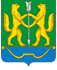 АДМИНИСТРАЦИЯ ГОРОДА ЕНИСЕЙСКАКрасноярского краяРАСПОРЯЖЕНИЕ       г. Енисейск                                    В соответствии с Федеральным законом от 21.12.2001 № 178 – ФЗ «О приватизации государственного и муниципального имущества», Решениями Енисейского городского Совета депутатов от 16.11.2016 № 13-132 «Об утверждении Порядка принятия решений об условиях приватизации муниципального имущества»,  от 16.11.2016 № 13-133 «Об утверждении Порядка оплаты имущества, находящегося в муниципальной собственности города Енисейска», от 23.11.2022 № 25-263 «Об утверждении прогнозного плана приватизации (продажи) муниципального имущества города Енисейска на 2023 и плановый период 2024-2025 годы», на основании постановления Правительства РФ от 27.08.2012 №860 «Об организации и проведении продажи государственного или муниципального имущества в электронной форме», руководствуясь статьями 8, 43, 44, 46 Устава города:Приватизировать путем продажи на аукционе в электронной форме и установить начальную цену продажи муниципального имущества: 1.1.   Нежилое здание (индивидуальный гараж), расположенное по адресу: Красноярский край, г. Енисейск, ул. Калинина, 41, корпус 4, бокс 3, с земельным участком, расположенным по адресу: Местоположение установлено относительно ориентира, расположенного в границах участка. Ориентир нежилое строение. Почтовый адрес ориентира: Россия, Красноярский край, г. Енисейск, ул. Калинина, 41, корпус 4, бокс № 3.Характеристика здания: наименование –  Индивидуальный гараж, площадью 18,2 кв.м., назначение – нежилое, год ввода в эксплуатацию 2009, реестровый номер 1.1-000000124, кадастровый номер 24:47:0010220:94, обременения: не зарегистрированы. Характеристика земельного участка: площадь 22 кв.м., категория земель: земли населенных пунктов, разрешенное использование: для эксплуатации индивидуального гаража, кадастровый номер: 24:47:0010220:71, обременения не зарегистрированы.Начальная цена продажи – 119 171,00 (сто девятнадцать тысяч сто семьдесят один рубль 00 копеек), согласно отчетам об оценке Объектов оценки от 07.07.2023     № 578/05, № 578/01 (ООО «Аксерли»).Установить шаг аукциона в размере 5,0 % от начальной цены продажи муниципального имущества.2. Постоянно действующей единой комиссии по распоряжению муниципальным имуществом города Енисейска осуществить продажу указанного муниципального имущества на аукционе в электронной форме по продаже имущества, находящегося в собственности муниципального образования город Енисейск: 2.1. Разместить информационное сообщение о проведении аукциона в электронной форме по продаже имущества, находящегося в собственности муниципального образования город Енисейск на электронной торговой площадке https://www.roseltorg.ru;2.2. Разместить информационное сообщение о проведении аукциона в электронной форме по продаже имущества, находящегося в собственности муниципального образования город Енисейск на официальном сайте торгов www.torgi.gov.ru, а так же на официальном интернет-портале органа местного самоуправления города Енисейска www.eniseysk.com.3. Опубликовать информационное сообщение о проведении аукциона в электронной форме по продаже имущества, находящегося в собственности муниципального образования город Енисейск в печатном средстве массовой информации «Информационный бюллетень города Енисейска Красноярского края».Контроль за выполнением настоящего распоряжения оставляю за собой.5. Распоряжение вступает в силу со дня его подписания и подлежит опубликованию в печатном средстве массовой информации «Информационный бюллетень города Енисейска Красноярского края».  Глава города 								          В.В. Никольский Исп. Мунина Дарья Евгеньевна «31» августа 2023 г.№ 1157-рО проведении аукциона в электронной форме по продаже имущества, находящегося в собственности муниципального образования город Енисейск на электронной торговой площадке https://178fz.roseltorg.ru в сети Интернет